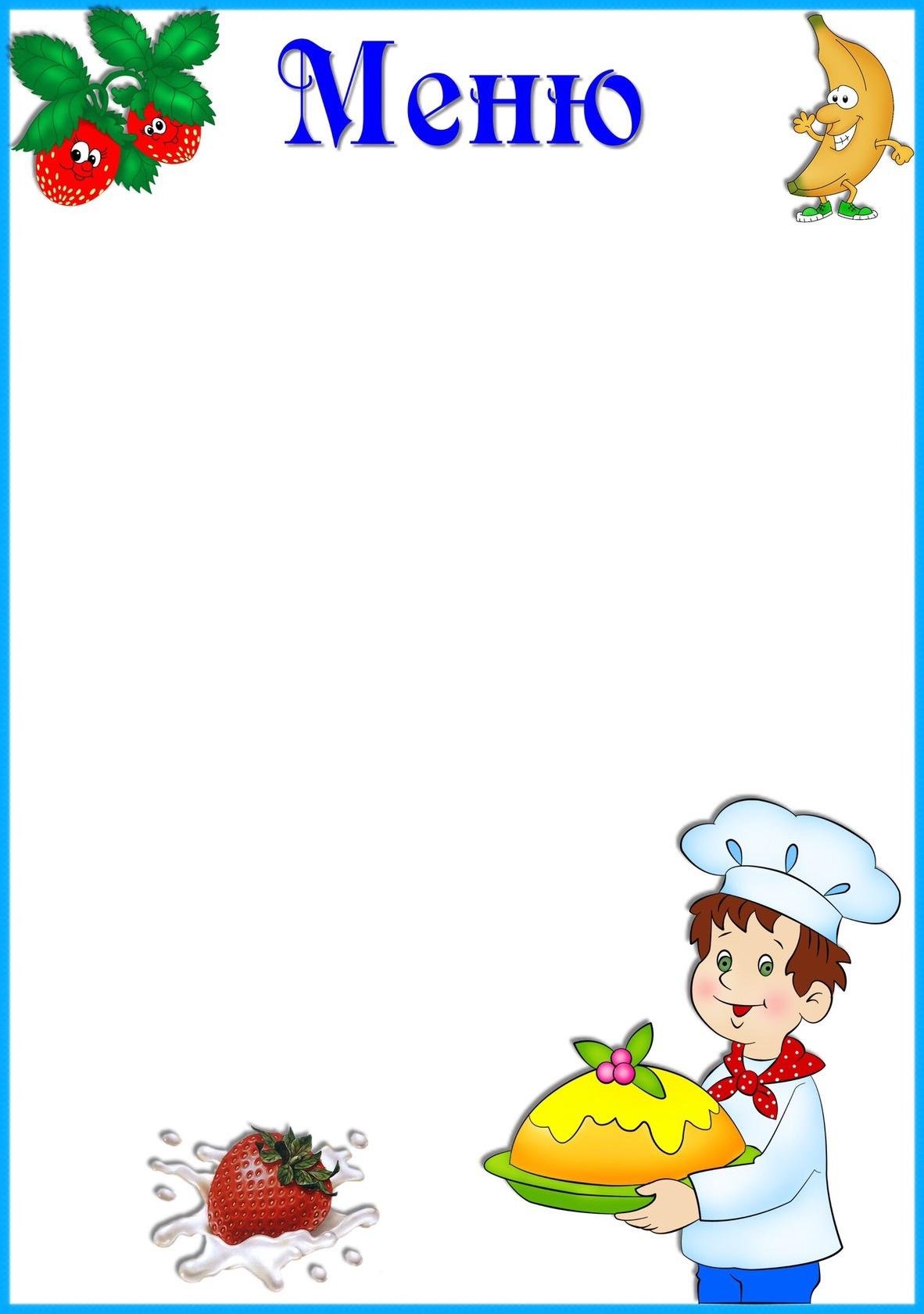 «12» июля 2022г.   Приём  пищи                     Выход, г.Калорийность, ккал/ДжЦенаЗавтракЗавтракЗавтракЗавтракКаша геркулесовая180/200207,38/868,2624-09Какао180/200153,92/644,4324-09Хлеб с сыром40/10154,9/648,5424-09Второй завтракМолоко200117,31/491,1511-06ОбедОбедОбедОбедБорщ180/20083,33/348,8960-58Рис100/12075,06/314,2660-58Рыба тушеная в сметане80/20117,17/490,5760-58Кисель витаминный180/200113,79/476,4260-58Хлеб пшеничный/ржаной 40/50117,5/491,9560-58ПолдникПолдникПолдникПолдникЧай 180/20030/125,65-13Печенье15176,32/738,225-13УжинУжинУжинУжинЛапша отварная с маслом180/200129/540,19-24Хлеб пшеничный40117,5/491,959-24Чай180/20030/125,69-24ИТОГО1765,67/7392,51110-10